LIGA DE ENSINO DO RIO GRANDE DO NORTE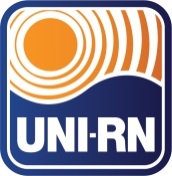 CENTRO UNIVERSITÁRIO DO RIO GRANDE DO NORTEResoluções – Ano 2013NºAssuntoData001/2013Criação Curso Graduação Serviço Social31 janeiro002/2013Aumento vagas para o Curso de Graduação Nutrição31 janeiro003/2013Estabelece prazo limite renovação matrícula 2013.125 março004/2013Estabelece prazo limite renovação matrícula 2013.213 agosto005/2013Criação Curso Graduação Engenharia Civil22 outubro006/2013Referenda Criação Cursos Pós-Graduação lato sensu22 outubro007/2013Criação Assessoria Assuntos Internacionais23 outubro